Bilgisayar Mühendisliği Lisans Ders Programı Çıktı ve Matrisi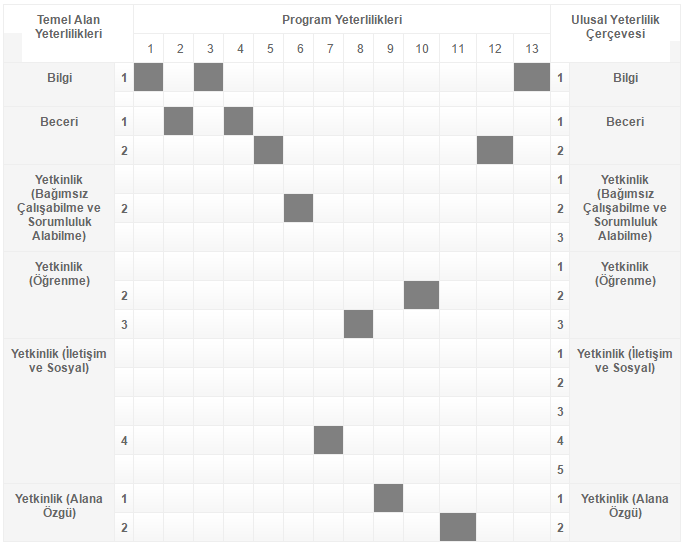 Computer Engineering Bachelor Degree Program and Matrix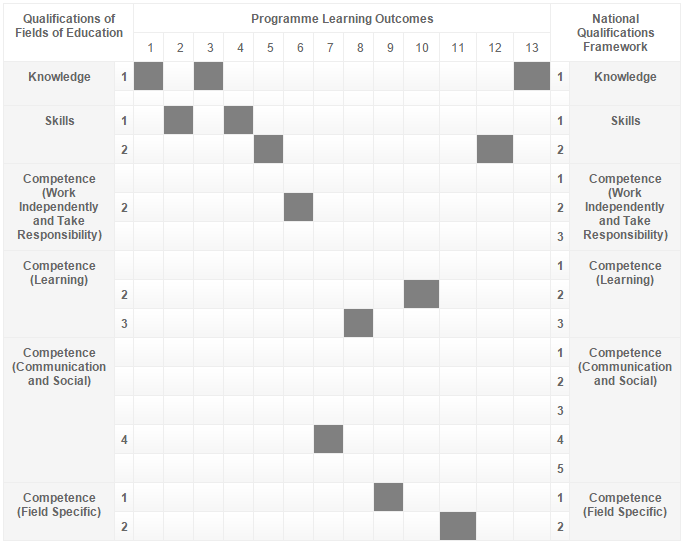 